LAG Commission ‘Stories of a Changing Landscape, a Farmers Perspective’‘Stories of a Changing Landscape, a Farmers Perspective’ is being commissioned, in response to Swansea RDP’s Local Action Group acknowledging the demanding work involved in the farming and agricultural sector that it not only takes a physical toll on those working in the field, but it can also place immense strain on some farmers’ and land-based worker’s mental health, which has not always been openly recognised by those in the sector. 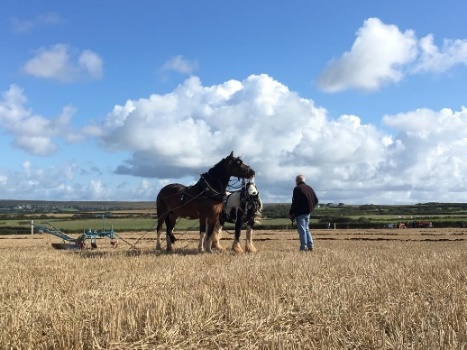 The overall aim of the commission is to raise awareness about Mental Health support in rural Swansea for the farming and agricultural sector providing a point of early intervention rather than at crisis point. This will be delivered through a range mental health campaigns and resources to raise awareness of existing support for the agricultural sector and land-based workers in rural Swansea:Oral heritage project and exhibition Directory and fridge magnet/sticker Evaluation of the commissionThe commission will provide the opportunity for farmers and agricultural workers to talk about the heritage of farming in rural Swansea, about the successes and the difficulties experienced, which will be captured for future generations to learn from.  The commission will also voice a message that mental health issues can affect anyone, but it will also highlight existing support, which is available to be accessed locally. Resources will signpost people to useful information and services, and offer opportunities to connect with peers and start conversations.  The project will develop a series of exhibitions and will have a legacy in the People Collection Wales.Project Information:Mae’r ddogfen hefyd ar gael yn GymraegThis document is also available in WelshTotal Project Cost:£19800.06Total EU/Welsh Government Funding:£19800.06